Bordtale til Pinsedag i Værum og Granslev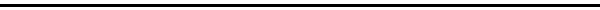 Kære menighedJeg har læst en sætning, som jeg bliver ved med at vende tilbage til. Og den her gang bliver nok heller ikke den sidste. Sætningen lyder sådan her:”I en vis forstand er Jesu liv en gentagelse af det som Gud antyder med skabelsen.”Det er igen med forlov min foretrukne teolog for tiden, Marilynne Robinson, som siger det i et essay.Jeg har ofte selv været inde på det samme. Det tror jeg mange har. At evangeliernes fortællinger om den side af Gud som er Kristus, ganske enkelt er en reminder til os om, hvad det vil sige at være et menneske af ånd, et sandfærdigt menneske. Og så lader han det menneske fødes, Jesus fra Nazareth. Og det liv han lever, er en gentagelse af det som Gud antyder med skabelsen. Det er sådan det er. Og det er ham vi er sammen med nu. Liggende på knæ som vi nu kan det bedst. Men her ved alterbordet er vi sammen med det Gud antyder med sin skabelse. Der her vi kan få lov til at begynde forfra. Her møder vi det menneske der giver sig selv for det Gud ville med mennesket. Og vi får del i ham. Som brød og vin. Nu handler det om at vi lader ånden gøre det hele levende. Så vi for alvor bliver levende.Lad os alle bede